SMLOUVA O POSKYTOVÁNÍ SYSTÉMOVÉ PODPORY________________________________________________________________________________uzavřená podle § 2586 zákona č. 89/2012 Sb., občanský zákoník, v platném znění mezi:1) Calypso IT s.r.o.Sídlo	Tyršova 895/13, Karviná - Mizerov, 734 01Zastoupena:	Pavlem Trojanem (jednatel)IČ:	04699670DIČ:	CZ04699670Bankovní spojení:	Fio banka, a.s.Číslo účtu:	2000923330/2010dále v textu této smlouvy jen „zhotovitel“a2) Gymnázium a Obchodní akademie, Orlová, p. o.Sídlo:	Masarykova tř. 1313, 735 14 Orlová-LutyněZastoupena:	Mgr. Pavlem KubínkemIČ:	62331540DIČ:	Bankovní spojení:	160986761/0300Zastupování ve věcech technických: Mgr. Pavel Kubínek, Ing. Marta Sławińskádále v textu této smlouvy jen „objednatel“se dohodli takto:I.Předmět smlouvyPředmětem smlouvy je poskytování služeb systémové podpory pro informační systém objednatele.Specifikace poskytovaných služeb:1.1 Profylaxe a technická podporaPreventivní údržba a kontrola systému. Pro zabezpečení spolehlivého chodu systému se zhotovitel zavazuje provádět preventivní údržbu informačního systému, jeho kontrolu a technickou podporu objednatele prostřednictvím pracovníka zhotovitele – systémového inženýra. Náplní této činnosti bude standardně:poskytování komplexní podpory prostředí operačních systémů serverů (aplikace fixů, patchů, monitoring, správa uložených dat, ladění výkonu, apod.)koordinace s ostatními dodavateli IT služeb (např. doména, WWW stránky, Internet)odborné konzultace, poradenská činnostpísemná doporučení, informace a nastavení pro optimální chod systému (informace o nových programových úpravách, návrhy na rozšiřování a změny konfigurace systému v závislosti na zatížení, apod.).další služby dle dohody s objednatelemČasové podmínky pro poskytování služeb:2.1 Profylaxe a technická podporaSlužby budou poskytovány primárně prostřednictvím vzdáleného přístupu do sítě, případně pak návštěvou pracovníka zhotovitele nebo telefonicky. Údržba a kontrola systému bude probíhat v rozsahu jedné hodiny týdně během víkendu.2.2 HavárieV případě havárie informačního systému způsobené poruchou HW serveru je reakční doba 24 hodin, tzn. že nejpozději do 24 hodin od nahlášení havárie bude objednatel vyrozuměn (telefonicky nebo SMS), že zhotovitel hlášení o havárii přijal a jaké budou další kroky pro odstranění havárie. Nejpozději do 72 hodin od nahlášení havárie pak zhotovitel začne pracovat na jejím odstranění v plném rozsahu nebo zrealizuje jiné dočasné řešení, které zajistí aspoň nouzovou funkcionalitu systému.Jednotlivé činnosti poskytované dle této smlouvy budou realizovány níže uvedeným způsobem:Vzdáleným přístupem k systémůmPřímým zásahem pracovníků zhotovitele u objednateleTelefonickými, mailovými a místními konzultacemiObjednávání služeb a rozsah pracíPo podpisu smlouvy budou objednateli zhotovitelem poskytnuty:kontakt na pověřeného systémového pracovníkatel.číslo a e-mailII.Ustanovení o ceně1) Cena za předmět smlouvy se sjednává dohodou následovně:Profylaxe a technická podporaSlužby budou hrazeny měsíční sazbou ve výši 3.000,- Kč za pravidelnou týdenní kontrolu:operačních systémů serveru (systémové logy, logy aplikací, apod.)virtuálního prostředí (VMware)HW stavu serveru (disky, ventilátory, teplota, apod.)pravidelného denního zálohováníOstatní práce budou hrazeny fixní částkou za provedený úkon (např. aktualizace firmware serveru) nebo částkou 500,- Kč za každou započatou hodinu. Výše této částky je pevná bez ohledu na odbornost (náročnost) prováděné práce a době, kdy tato práce bude vykonávaná (den, noc, víkend, svátek).V ceně není obsažena DPH, která bude účtována ve výši stanovené platnými právními předpisy přímo fakturou. Dohodnutá cena je platná pouze na rok 2016/2017.Cena na další léta může být zhotovitelem upravena v souladu s vývojem koeficientu inflace (roční klouzavý průměr úhrnného indexu spotřebitelských cen za uplynulý rok oproti průměru roku předchozího) vyhlašovaným Českým statistickým úřadem.Cena těchto prací může být zhotovitelem upravena pro další časové období vždy k 1.1. následujícího roku, přičemž zvýšení ceny je zhotovitel povinen písemně oznámit objednateli, a to nejpozději 1.9. příslušného roku. V případě, že objednatel sdělí zhotoviteli, že se zvýšením ceny nesouhlasí, končí účinnost této smlouvy ke dni 31.12. příslušného roku.2) Způsob placeníObjednatel je povinen cenu za poskytované služby hradit ve výši účtované jednou měsíčně. Platby budou probíhat na základě daňových dokladů (faktur) vystavených zhotovitelem vždy do 10. dne měsíce následujícího po předchozím měsíci, za který je služba fakturována. Objednatel bude povinen vystavené faktury uhradit ve lhůtě splatnosti (minimálně 14 denní) uvedené na faktuře. Veškeré platby podle této smlouvy jsou splněny okamžikem připsání dlužné částky na účet zhotovitele.III.Ustanovení o čase trvání smlouvy Smlouva se uzavírá na dobu neurčitou počínaje dnem podpisu. Smlouvu je možno vypovědět oběma smluvními stranami bez udání důvodu. Výpovědní lhůta je 2 měsíce a počíná běžet 1. dne kalendářního měsíce následujícího po měsíci, v němž byla písemná výpověď této smlouvy doručena druhé straně. Zhotovitel je v případě vypovězení této smlouvy povinen po celou dobu výpovědní lhůty plnit veškerá ustanovení této smlouvy.IV.Místo plněníMístem plnění smlouvy je sídlo objednatele nebo jím definovaná pracoviště.V.Důvěrnost informací Obě smluvní strany se zavazují použít informace a materiály týkající se druhé smluvní strany, které nejsou veřejně přístupné nebo obecně známé a byly získané v souvislosti s přípravou a realizací této smlouvy, pouze k účelu vyplývajícímu z této smlouvy a nejsou oprávněny je komerčně ani jinak použít či zveřejnit. Obě smluvní strany se současně zavazují utajovat tyto informace a materiály před třetími osobami, a to i po splnění ostatních závazků z této smlouvy, až do doby, než se uvedené informace a materiály případně stanou obecně známé, resp. veřejně přístupné. Obě smluvní strany zajistí utajování výše uvedených skutečností svými zaměstnanci a rovněž dalšími osobami, které pověří úkoly v souvislosti s realizací této smlouvy.VI.Závěrečná ujednání Vztahy vyplývající z této dohody, které nejsou touto dohodou výslovně upraveny, se řídí právním řádem České republiky, a to zejména zákonem č. 89/2012 Sb., občanského zákoníku, v platném znění. Je-li anebo stane-li se některé z ustanovení této smlouvy částečně nebo zcela právně neplatným, neúčinným nebo nesrozumitelným, není tím porušena platnost a účinnost ostatních ustanovení smlouvy. Strany se zavazují takové ustanovení bez zbytečného odkladu, nejpozději do 30 dnů od okamžiku, kdy se o této skutečnosti dozvěděly, nahradit jiným ustanovením nejblíže odpovídajícím právnímu a ekonomickému účelu původního ustanovení. Smluvní strany prohlašují, že souhlasí s obsahem této smlouvy. Smlouvu lze měnit a doplňovat pouze písemnými dodatky schválenými oběma stranami. Smlouva je sepsána ve dvou originálních vyhotoveních, z nichž každá ze stran obdrží po jednom vyhotovení. Smlouva nabývá platnosti a účinnosti dnem podpisu obou smluvních stran.	V Karviné dne 26. 9. 2016	V Orlové dne ……………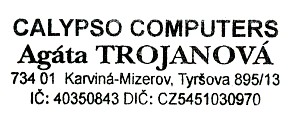 	……………………………………	……………………………………	za zhotovitele	za objednatele	Pavel Trojan	Mgr. Pavel Kubínek